.Intro: 16 countsSIDE STEP DIAGONAL R, TOUCH L, SIDE STEP DIAGONAL L, TOUCH R, SIDE STEP, STEP TOGETHER, SIDE STEP, FLICK, TOUCH & SWIVEL, SAILOR 1/4 LROCK R FORWARD AND ROCK STEP L BACK, AND 1/2 TURN L, 1/4 TURN L WITH SHIMMYS1/4 TURN L WITH HIPs ROLLS x2, OUT-OUT, IN, COASTER STEP L1/2 DIAMOND, HITCH CROSS AND HEEL AND CROSS, 1/4 TURN L, STEP TOGETHERSmile and Start the dance again !Taki Taki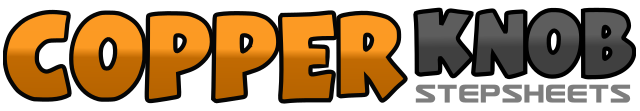 .......Count:32Wall:4Level:Intermediate.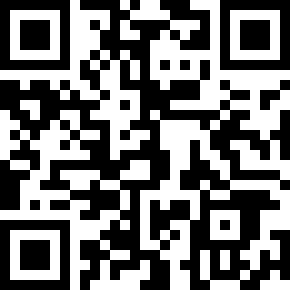 Choreographer:Isabelle Biasini (FR) & Jean-Pierre Madge (CH) - January 2019Isabelle Biasini (FR) & Jean-Pierre Madge (CH) - January 2019Isabelle Biasini (FR) & Jean-Pierre Madge (CH) - January 2019Isabelle Biasini (FR) & Jean-Pierre Madge (CH) - January 2019Isabelle Biasini (FR) & Jean-Pierre Madge (CH) - January 2019.Music:Taki Taki by Dj Snake, Selena Gomez, Ozuna & Cardi BTaki Taki by Dj Snake, Selena Gomez, Ozuna & Cardi BTaki Taki by Dj Snake, Selena Gomez, Ozuna & Cardi BTaki Taki by Dj Snake, Selena Gomez, Ozuna & Cardi BTaki Taki by Dj Snake, Selena Gomez, Ozuna & Cardi B........1&2&Step R to R diagonal (1), Touch L next R (&), Step L to L diagonal (2), Touch R next to L (&),3&4&Step R to R (3), Step L next to R (&), Step R to R (4), Flick L behind R (&),5&6Touch L to L (5), Swivel L heel out-in (&6),7&8Step L behind R (7), ¼ L Step R next to L (&), Step L to L side (8)1-2Rock R forward (1), Recover (2)&3-4Bring R next L (&) Rock L behind (3), Recover (4)&5-6Bring L next to R (&), Step R forward (5), ½ L Step L forward (6)7-8¼ L Step R to R (7) Bring L next to R with shimmys (8) weight is on your L1-2¼ L step R to R while rolling your hips (1), Step L next to R (2),3-4¼ L step R to R while rolling your hips (3), Step L next to R (4),5&6R heel Out (5), L heel out (&), R step back (6),7&8Step L behind(7), Step R next to L (&), Step L forward (8)1&2&Cross R over L (1), 1/8 R Step L back (&), Step R back (2), Hitch L (&)3&4&1/8 R Cross L behind R (3) Step R to R (&), Cross L over R (4), 1/8 R Hitch R (&)5&6&1/8 R Cross R over L (5), Step L to L (&), R heel to R diagonal (6), Step R next L (&)7&8Cross L over R (7), ¼ L Step R behind (&), Step L next R (8)